绚星奖2019 第五届微课中国行年度邀请赛 Q&A手册参加微课大赛的报名条件有哪些？答：本次大赛仅接受以企业为单位报名参赛，不接受个人报名；中国大陆地区注册企业；企业可单独成立赛区，组织企业内部微课大赛，（凡在2019年内开展的微课大赛的企业也可报送不超过10个作品直接参加全国复赛）如何报名参赛？开始及截止日期？答：1、官网：点击“报名参赛”，按照报名指引进行在线报名。2、移动端：关注【云学堂云享汇】服务号，在菜单栏里点击“微课大赛”，按照指引进行报名即可。微课大赛报名时间为6-8月份，通过线上提交报名申请，7个工作日审核通过后反馈报名结果。参赛报名是否收费？答：免费。如何知晓自己大赛报名是否成功？答：主办方会通过“云享汇”的服务号公布最终审核结果。在提交报名申请的时候，为什么总是提示我某几项信息不对？答:我们的报名信息主要有: 1、企业全称；2、您的姓名；3、正确的手机号；4、您的职务；5、企业规模；6、您的邮箱。请您按要求填写。报名参赛过程中需要提供哪些材料？答：报名参赛过程只需要在线填写参赛表单即可，主要是企业全称、规模、所在地、联系人电话等企业相关信息。怎么提交作品？答:大赛报名通过后，请在大赛官网按规定时间提交作品。提交作品开放时间：8月15日-9月30日。同时，我们也会通过社群的方式告知您提交作品的方式及时间。微课大赛提交的作品有格式或固定模板要求吗？答:此次微课大赛主要分为视频微课、音频微课、H5 微课三种形式。1.视频微课：200M以内的MP4格式文件；时长为5—8分钟，最长不宜超过10分钟；2.音频微课：MP3格式文件，时长不超过10分钟；3.H5微课：scorm格式，15P以内参赛作品的数量有何限制？  答：1、正常参赛，每家企业不得超过3个作品；2、若企业单独成立赛区，组织企业内部微课大赛的，（凡在2019年内开展的微课大赛的企业也可直接报送不超过10个作品直接参加全国复赛）。是否会有指导老师指导怎么做微课？答:凡是通过大赛报名的企业，我们会有线上免费的赋能课程。并且会在全国十大城市开展“微课中国行”微课公益赋能沙龙，济南、广州、深圳、上海、杭州、成都、西安、武汉、郑州、南京大赛的参赛顺序是什么样的（大赛赛制）？答:比赛的奖项设置有哪些？答:年度优秀作品奖（微课综合评分）：奖项种类包括但不限于：年度优秀微课作品最佳教学设计最佳创意绚星微课特别奖赛区奖：奖项种类包括但不限于：年度活跃微课组织奖个人奖：奖项种类包括但不限于：年度最佳分享大师奖年度卓越制作大师奖年度微课风云人物奖年度最佳微课导师奖全场大奖：奖项种类包括但不限于：年度最佳学习组织奖年度最佳网络人气奖 如何判定已经确认参赛了？答:您在平台上传作品后，能够预览和查到您的作品，我们即可在评审环节收集，若评审公示进入复赛的名单您有异议，还可来电咨询详情。400-928-6900我怎么参加沙龙活动？答:请您关注云学堂云享汇服务号，点击菜单-活动报名-微课大赛，选择您想参加的沙龙城市地点即可报名。怎么参加线上赋能课程及上传参赛作品？登陆大赛官网，地址： https://www.yxt.com/zt/weike2019点击“线上赋能”/“上传作品”，账号是您的报名手机号，初始密码是：000000更多问题建议添加好友-云学堂小云，进行咨询。（附二维码）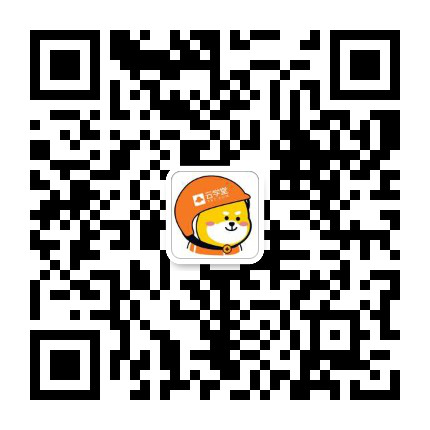 